ПОЛОЖЕНИЕРЕСПУБЛИКАНСКОГО ОЧНО – ЗАОЧНОГО ФЕСТИВАЛЯ-КОНКУРСАСАМОДЕЯТЕЛЬНОГО ДЕТСКОГО, ЮНОШЕСКОГО, МОЛОДЕЖНОГО И ВЗРОСЛОГО ТВОРЧЕСТВА «МНОГОГРАННОСТЬ ЯКУТСКОЙ ЗИМЫ», В РАМКАХ ФЕСТИВАЛЯ «ЗИМА НАЧИНАЕТСЯ С ЯКУТИИ»ДЕВИЗ ФЕСТИВАЛЯ: 
Большой талант требует большого трудолюбия. 
П. ЧайковскийОБЩИЕ ПОЛОЖЕНИЯНастоящее Положение о проведении Республиканского очно – заочного фестиваля-конкурса «Многогранность якутской зимы», в рамках фестиваля «Зима начинается с Якутии» определяет условия и порядок проведения мероприятия, требования, предъявляемые к участникам, порядок подведения итогов.К участию в Фестивале приглашаются: непрофессиональные исполнители, участники художественной самодеятельности, отдельные исполнители,  творческие коллективы,  фотографы,  художники, самодеятельные мастера декоративно - прикладного творчества из всех улусов и городов Республики Саха (Якутия).ЦЕЛИ И ЗАДАЧИ ФЕСТИВАЛЯ- выявление, развитие, поддержка и создание условий для реализации творческих способностей  талантливых самобытных, ярких участников, исполнителей;- популяризация зимней красоты Республики Саха (Якутия);- обогащение и повышение художественного уровня репертуара исполнительного самодеятельного и прикладного мастерства исполнителей и коллективов. ОРГАНИЗАТОРЫАвтономное учреждение Республики Саха (Якутия) «Республиканский Дом народного творчества и социально-культурных технологий»; Управление культуры и духовного развития Окружной администрации г. Якутска; МБУ «Окружной центр народного творчества» Городского округа «город Якутск»; Центр культуры «Тускул» с. Хатассы.4. ФОРМЫ И СРОКИ ПРОВЕДЕНИЯ ФЕСТИВАЛЯ - КОНКУРСА 1. Дистанционный формат. Фестиваль-конкурс проводится дистанционно для номинаций     «Фотоискусство» и «Декоративно – прикладное творчество» с 20 ноября по 30 ноября 2023 г. Очный формат. Проводится для номинаций «Танцевальное творчество»  и «Вокальное творчество». Конкурсные выступления очного формата пройдут  1 и 2 декабря 2023 г. на сцене  Центра культуры «Тускул» с. Хатассы. Награждение победителей состоится 2 декабря в ЦК «Тускул» 18:00ч. Гала-концерт победителей состоится 3 декабря в г.Якутске во Дворце спорта «50 лет Победы» в 12:00ч.Фестиваль проводится по номинациям (классификациям), жанрам и возрастным категориям. Выбор конкурсного материала должен совпадать тематике фестиваля-конкурса «Многогранность якутской зимы».ВОЗРАСТНЫЕ КАТЕГОРИИ УЧАСТНИКОВ- возрастная категория 4 – 6 лет;- возрастная категория 7- 9 лет;- возрастная категория 10-13 лет;- возрастная категория 14 - 18 лет;- возрастная категория 19 -30 лет;- возрастная категория 31 – 41 лет;- возрастная категория от 42 и старше.НОМИНАЦИИ И КЛАССИФИКАЦИЯ ФЕСТИВАЛЯI. Номинация «ФОТОИСКУССТВО»  (заочно) (не более 3 работ).   В данной номинации возрастная категория участников от 14 лет и старше.Направления: «Зимний пейзаж»,  «Портрет»,  «Зимние причуды»  (координатор Стручкова Нарыяна Вячеславовна, тел. 89141038091, эл. почта: naristruchkova@mail.ruII. Номинация «ДЕКОРАТИВНО-ПРИКЛАДНОЕ ТВОРЧЕСТВО»  (заочно)- принимаются работы, выполненные в любой технике и из любого материала.   В данной номинации возрастная категория участников от 7 лет и старше.   (координатор направления Константинова Вилена Михайловна, тел. 89644180776, эл. почта: vilenamila_1212@mail.ru)III. Номинация «ВОКАЛЬНОЕ ТВОРЧЕСТВО» (очно) (соло; дуэты, трио, малые формы 2-5 участника; ансамбли, коллективы (от 6 человек)            - 1 песня по тематике фестиваля(координатор Окорокова Татьяна Григорьевна, тел. 89644234108 эл. почта: okorokofftan87@mail.ru)IV. Номинация «ТАНЦЕВАЛЬНОЕ ТВОРЧЕСТВО» (очно) (соло; дуэты, трио, малые формы 2-5 участника; ансамбли, коллективы (от 6 человек)            - 1 танец по тематике фестиваля(координатор Иванова Дайаана Сергеевна, тел 89963153992  эл. почта: dayaanai@inbox.ru)ЖЮРИ:     Состав жюри формируется оргкомитетом отдельно для каждой номинации фестиваля. Жюри имеет право присуждать специальные дипломы и призы, вносить свои предложения по поощрению участников фестиваля. Решение жюри является окончательным, изменению и обжалованию не подлежит! ПОДВЕДЕНИЕ ИТОГОВ И НАГРАЖДЕНИЕИтоги и награждение проводятся по всем номинациям раздельно, с учетом возрастных категорий и предусматривает присуждение следующих званий творческим коллективам и солистам, принявшим участие в фестивале – конкурсе «Многогранность якутской зимы»:Лауреат I, II, III степениДипломант I, II, III степениДиплом участника фестиваляСпециальный Диплом “Лучшему Мастеру-педагогу” за достижения в Педагогической деятельности, в деле подготовки конкурсанта(ов) в Фестивале.Каждый руководитель, преподаватель  награждаются Благодарственными письмами за поддержку и развитие творческого потенциала участников фестиваля. По итогам Конкурса победителям будут вручены дипломы и призы, для заочных участников наградные документы (дипломы, сертификаты) будут высланы в электронном виде на почту, указанную в заявке, в течении недели после оглашения результата об итогах конкурса. ФИНАНСОВЫЕ УСЛОВИЯСумма стоимости на участие по всем категориям – 200 руб с каждого участника. Возможна оплата по Пушкинской карте (для молодежи)Бесплатное участие членам семей участников СВО, инвалидам. ОСОБЫЕ УСЛОВИЯОргкомитет Фестиваля оставляет за собой право на дальнейшее использование полученной в процессе организации и проведения Фестиваля информации, трансляцию Фестиваля и его освещение на радио, телевидении, в СМИ, интернете, в том числе и с рекламной целью с указанием автора. Ответственность за достоверную информацию при подаче Заявки (возрастную категорию, ФИО участника, номинацию участника или творческого коллектива) лежит на лице, подавшем Заявку на участие в фестивале.      Подать заявки и узнать более подробную информацию Вы можете, обратившись в Оргкомитет фестиваля (ответы на вопросы, помощь с определением номинации, помощь в подаче заявки):Электронная почта: 409-366@mail.ru; телефон для справок 8 (964) 418-07-76; сайт: якутскаязима.рфПРИЕМ ЗАЯВОК Для участия на конкурсе необходимо представить: по форме строго до 28  ноября 2023!г.Программа фестиваля (возможны изменения)Приложение 1ЗАЯВКА на участие в фестивале – конкурсе «Многогранность якутской зимы»ФИО (участника, название коллектива)________________________________________________________________________________________________________________Улус, город_______________________________________________________________ ФИО руководителя (полностью) ____________________________________________Номинация_______________________________________________________________Возрастная категория ______________________________________________________Название конкурсной работы (номера) _________________________________________________________________________Адрес Телефон (эл. почта)__________________________________________________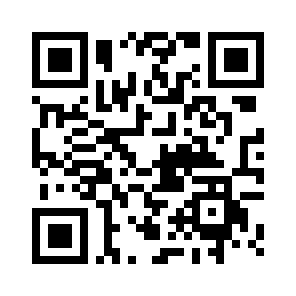 Дата проведенияНоминацияМесто проведенияПримерное время начала конкурса01.12.2023Вокальное творчествоЦК «Тускул» с. Хатассы10:00 - 13:00 14:00 - 16:0017:00 – 19:0002.12.2023Танцевальное творчествоЦК «Тускул» с. Хатассы10:00 - 13:00 14:00 – 16:0002.12.2023ИТОГ.НАГРАЖДЕНИЕЦК «Тускул» с. Хатассы18:00